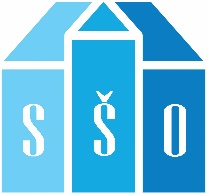 PROGRAM ŽUPANIJSKOG NATJECANJA IZ POVIJESTI SREDNJA ŠKOLA OROSLAVJE18. OŽUJAK 2024.9.30 – 10.30 	sastanak Povjerenstva i priprema testova10.30 				            okupljanje sudionika natjecanja  (u holu škole)11.00 - 12:30     		            natjecanje - pisanje testa12.30 - 14.30                                         ispravljanje testova14.30 – 15.00    		            objava privremenih rezultata 15.00 – 15.30                         	            vrijeme za žalbe 	15.30     			            objava konačnih rezultataDežurne nastavnike u prostorijama u kojima se odvija natjecanje Povjerenstvo će objaviti naknadno.PUNO USPJEHA SVIM NATJECATELJIMA I UGODAN BORAVAK U SREDNJOJ ŠKOLI OROSLAVJE.		DOBRO DOŠLI!	Županijsko povjerenstvo za natjecanje iz povijesti